СУМСЬКА МІСЬКА РАДАVІІ СКЛИКАННЯ _______ СЕСІЯРІШЕННЯРозглянувши звернення Бездрицької сільської ради Сумського району Сумської області від 27.06.2017 № 507/02-34 щодо централізованого водопостачання с. Токарі Бездрицької сільської ради із свердловини Токарівського водозабору, відповідно до статей 65, 78 Господарського кодексу України, статті 17 Закону України «Про місцеве самоврядування в Україні», керуючись статтею 25 Закону України «Про місцеве самоврядування в Україні», Сумська міська радаВИРІШИЛА:Надати дозвіл комунальному підприємству «Міськводоканал» Сумської міської ради на здійснення заходів щодо забезпечення централізованим водопостачанням та водовідведенням територіальної громади с. Токарі Бездрицької сільської ради.Комунальному підприємству «Міськводоканал» Сумської міської ради (Сагач А.Г.) вчинити дії, необхідні для виконання заходів, зазначених у пункті 1 рішення.Організацію виконання даного рішення покласти на заступників міського голови згідно з розподілом обов’язків. Сумський міський голова						   О.М. ЛисенкоВиконавець: Сагач А.Г.Ініціатор розгляду питання Сумський міський головаПроект рішення підготовлено КП «Міськводоканал» Сумської міської радиДоповідач на сесії міської ради Сагач А.Г.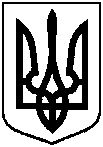 Проектоприлюднено25.07.2017 р.від ___________ 2017 року №_____-МРм. СумиПро деякі питання діяльності комунального підприємства «Міськводоканал» Сумської міської ради